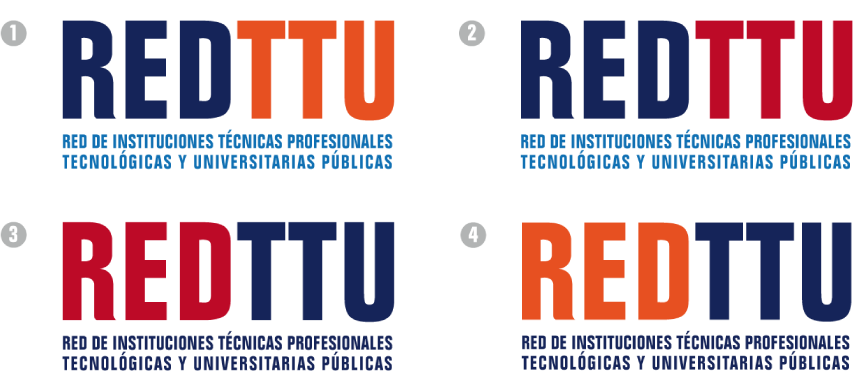 2016-097Bogotá, D.C, 08 de junio de 2016DoctorHÉCTOR SÁNCHEZ COLLAZOS RectorINSTITUCIÓN UNIVERSITARIA COLEGIO MAYOR DEL CAUCA -UNIMAYORCarrera 5 No 5-40Popayán, CaucaEstimado señor Rector: Con ocasión de su reciente elección como Rector de la  Institución Universitaria Colegio Mayor del Cauca–UNIMAYOR,  permítame hacerle llegar a nombre del Consejo Directivo de la Red de Instituciones Técnicas Profesionales, Tecnológicas  y Universitarias Públicas-REDTTU y en el mío propio, un cordial saludo de felicitación y nuestros mejores deseos por el éxito de su gestión.  Desde la REDTTU le reiteramos nuestra mayor disposición a servir los más altos intereses de UNIMAYOR  en cumplimiento de nuestra misión, por la integración y fortalecimiento de las instituciones públicas de formación técnica y tecnológica del país. 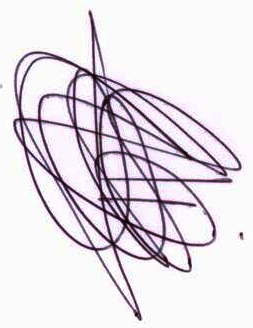      Atentamente,    

      Felipe Ortiz    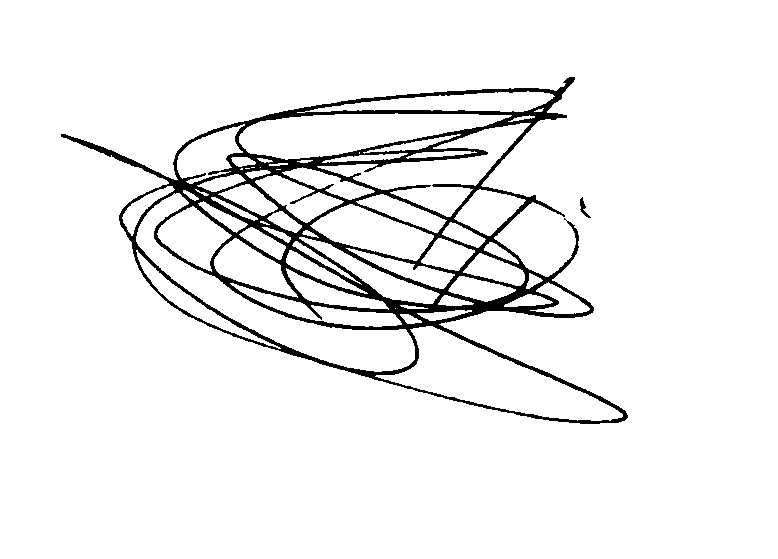     Director Ejecutivo 